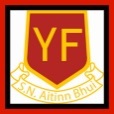 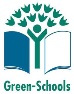 SUBJECTBOOKS REQUIREDBOOKS REQUIREDPUBLISHERPUBLISHEREnglishReady to Go! Portfolio BookGo with the Flow Book EReady to Go! Portfolio BookGo with the Flow Book ECJ FallonCJ Fallon CJ FallonCJ Fallon MathsBusy at Maths 3 Tables Champions 3 New Wave Mental Maths 3Busy at Maths 3 Tables Champions 3 New Wave Mental Maths 3CJ Fallon Educate.iePrim EdCJ Fallon Educate.iePrim EdGaeilgeBua na Cainte 3 (Leabhar Litrithe not required)Fuaimeanna agus Focail 3rd ClassEnglish / Irish Dictionary Bua na Cainte 3 (Leabhar Litrithe not required)Fuaimeanna agus Focail 3rd ClassEnglish / Irish Dictionary CJ Fallon Folens(Collins Green only)CJ Fallon Folens(Collins Green only)S.E.S.EJust Maps 3rd classJust Maps 3rd classEducate.ieEducate.ieHomework JournalAvailable through the  school in September @ €3Available through the  school in September @ €3Available through the  school in September @ €3Copies  etc.10 x 88pg copies (ruled margin)1 x B4 Learn to Write copy1 x 100pg Notebook (Hardback)2 x 88pg Maths Copies1 x Scrapbook (A3)A4 folder + clear punched pocketsEraser, sharpener, long ruler, 5 x pencils, red & blue Bic biros,Colouring pencils. 10 x 88pg copies (ruled margin)1 x B4 Learn to Write copy1 x 100pg Notebook (Hardback)2 x 88pg Maths Copies1 x Scrapbook (A3)A4 folder + clear punched pocketsEraser, sharpener, long ruler, 5 x pencils, red & blue Bic biros,Colouring pencils. 10 x 88pg copies (ruled margin)1 x B4 Learn to Write copy1 x 100pg Notebook (Hardback)2 x 88pg Maths Copies1 x Scrapbook (A3)A4 folder + clear punched pocketsEraser, sharpener, long ruler, 5 x pencils, red & blue Bic biros,Colouring pencils. Fees:	Fees:	Fees:	Book Rental (English Text & Novel, Religion Text Books). Arts & Craft Materials, Photocopying, Textaparent, Sports Equipment etc. Fees payable ONLINE by September 9th , 2022Fees portal on Databiz open from August 2022Book Rental (English Text & Novel, Religion Text Books). Arts & Craft Materials, Photocopying, Textaparent, Sports Equipment etc. Fees payable ONLINE by September 9th , 2022Fees portal on Databiz open from August 20221 child  -     €50   2 children - €75  3 or more  - €100Please note that where this Fee is not paid by Halloween, rental books must be returned and parents will have to purchase same for their children.Please note that where this Fee is not paid by Halloween, rental books must be returned and parents will have to purchase same for their children.Please note that where this Fee is not paid by Halloween, rental books must be returned and parents will have to purchase same for their children.Pupil Insurance – this year, we have again agreed to collect this fee on behalf of the Parents Association - this covers your child 24hours/day 7 days a week in the event of an accident.Pupil Insurance – this year, we have again agreed to collect this fee on behalf of the Parents Association - this covers your child 24hours/day 7 days a week in the event of an accident.€8 per child – please pay online with arts and crafts fee from August.Other Information:Other Information:Other Information:Uniform:Grey trousers/ skirt/ pinafore /shirtWine jumper/cardigan/tieShoes with uniform – not runnersNo crests on jumpers etc. so items can be purchased in any storeTracksuitOfficial Tracksuit with red polo shirt, black shorts with red polo shirt for month of June (if desired), runners on PE days onlyOrder tracksuit online from www.schoolwearhouse.ieLabellingPlease ensure your child’s name is on all items.Please ensure your child’s name is on all items.School re-opensWednesday August 31st 2022- 9.20amWednesday August 31st 2022- 9.20am